	      Taxation, Revenue and Utilization of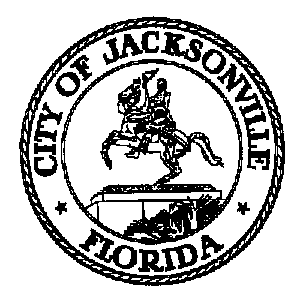 	          Expenditures (TRUE) CommissionDaniel Henry - ChairRamon Day – Vice ChairVelma Rounsville - SecretaryAGENDAFebruary 9, 20234:00 P.M.Call to order/quorum determination/excused absencesApproval of minutes – December 8, 2022 meetingPublic CommentAuditor’s ReportAmerican Rescue Plan fund distributionCommittee ReportsAudit CommitteeLegislative Tracking CommitteeChair’s CommentsOld businessNew BusinessCommissioner CommentsNext meeting: March 2, 2023AdjournCommissioners who are unable to attend the meeting are requested to e-mail or call the commission staff prior to the meeting to request an excused absence.Committee Meetings Audit Committee – Chair’s call Legislative Tracking Committee – Chair’s call Full Commission – March 2, 2023